SIVILARI ÖLÇME*Sıvı maddeleri gösteren görselleri işaretleyin.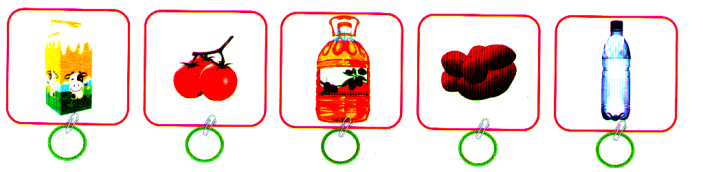   *Sıvılara örnekler yazın:.............................................................................................................*Sıvıları ölçmek için kullanılabilecek görselleri işaretleyin.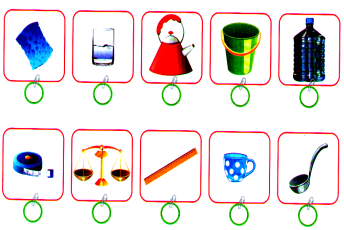 * Sıvıları ölçmek için kullanılan nesnelere örnekler verin:.................................................... ........................................................................................................................................................*Aşağıdakilerden hangisi diğerlerine göre daha fazla sıvı alır? İşaretleyin.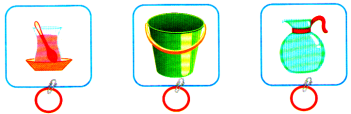 *Aşağıdakilerden hangisi diğerlerine göre daha az sıvı alır? İşaretleyin.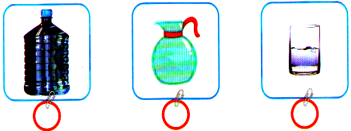 TEST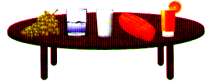         1-      Zuhal’in masasında sıvılara örnek olan kaç  madde vardır?            A. 2                 B. 3               C. 4       2-Aşağıdaki kaplardan hangisinin sıvı miktarı daha fazladır?            A.                     B.                   C. 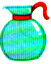 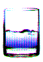 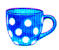        3-Aşağıdaki kaplardan hangisinin sıvı miktarı daha azdır?              A.                     B.                   C.      4-Her gün 4 bardak su içen Eda bir haftada kaç bardak su içer?           A. 28                B. 11               C. 7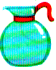      5-                                        Bardak ve sürahideki su için hangisini  söylemek mümkündür?        A.İkisinde de eşit miktarda su vardır.              B.Sürahide daha fazla su vardır.                                             C.Bardakta daha fazla su vardır.              6- 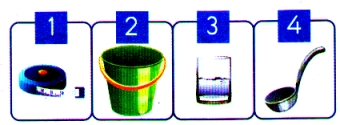         Sıvıları ölçmek için kullanılan araçların kutularında yazan sayıların toplamı kaçtır?                  A. 5                 B. 9              C. 10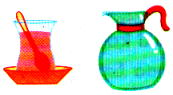      7-                                 Çay bardağındaki yağ, boş sürahiye döküldüğünde sürahiyi daha az                                             dolduruyor. Bunun sebebi hangisi olabilir?       A.Sürahi çay bardağından daha az sıvı alır.              B.Sürahi yerine kova konulmalıydı.                                              C.Sürahi çay bardağından daha derindir.       8-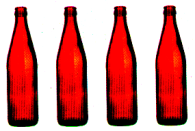               Yukarıdaki şişeler bir kovaya doldurulmaktadır. Her şişe 2 bardak sıvı aldığına göre                  kova kaç bardak sıvı alır?                         A. 8                  B. 6                C. 4